חוזר מנכ"ל תשע"ז 10חוזר מנכל תשעז 10א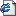 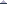 